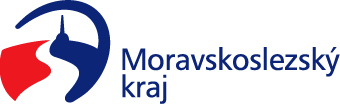 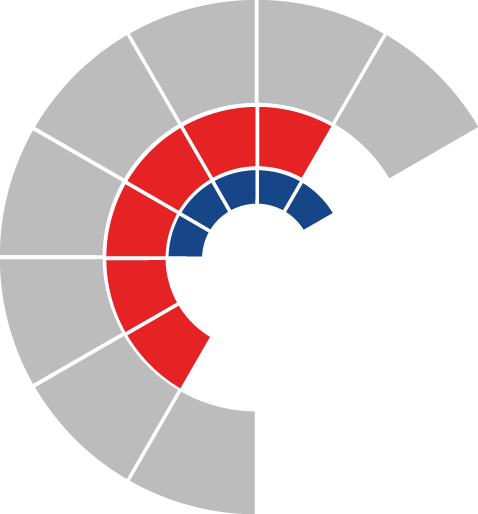 								ZASTUPITELSTVO KRAJE										 UsneseníČíslo zasedání:	12		Datum konání:	8.6.2023		Materiál č.:		10/9		Název:		Návrh převodů nemovitých věcí na letišti Číslo usnesení: 12/1274Zastupitelstvo krajek usnesení rady kraječ. 68/5144 ze dne 22. 5. 2023č. 68/5145 ze dne 22. 5. 2023č. 68/5151 ze dne 22. 5. 2023č. 68/5153 ze dne 22. 5. 2023rozhodloprodat nemovité věci ve vlastnictví kraje, a to:pozemek parc. č. 1361/2 orná půda,pozemek parc. č. 1361/7 ostatní plocha,pozemek parc. č. 1361/8 orná půda,včetně všech součástí a příslušenství těchto nemovitých věcí, zejména komunikace na těchto pozemcích umístěné, vše v k. ú. a obci Mošnov,pozemek parc. č. 1123/7 ostatní plocha,pozemek parc. č. 1123/8 ostatní plocha,pozemek parc. č. 1123/9 ostatní plocha,pozemek parc. č. 1129/25 ostatní plocha,pozemek parc. č. 1129/54 ostatní plocha,pozemek parc. č. 1129/55 ostatní plocha,pozemek parc. č. 1129/56 ostatní plocha,pozemek parc. č. 1559/22 vodní plocha,pozemek parc. č. 1559/23 ostatní plocha,pozemek parc. č. 1559/24 ostatní plocha,včetně všech součástí a příslušenství těchto nemovitých věcí, zejména komunikace na těchto pozemcích umístěné, vše v k. ú. a obci Sedlnice, pozemek parc. č. 1558/2 ostatní plocha,pozemek parc. č. 1558/17 ostatní plocha,pozemek parc. č. 1558/18 ostatní plocha,včetně vše součástí a příslušenství, zejména komunikace na těchto pozemcích umístěné, vše v k. ú. a obci Sedlnice,v hospodaření organizace Správa silnic Moravskoslezského kraje, příspěvková organizace, Úprkova 795/1, Přívoz, 702 00 Ostrava, IČO 00095711inženýrské sítě vybudované v rámci stavby „Multimodální cargo Mošnov – Technická a dopravní infrastruktura“ v k. ú. a obci Mošnov a v k. ú. a obci Sedlnice, a to:SO 301 splašková kanalizace, SO 302 dešťová kanalizace, SO 303 vodovod, SO 402 veřejné osvětlení, dle předloženého materiáludo vlastnictví společnosti OAMP Infrastructure A-D s.r.o., 28. října 3346/91, Moravská Ostrava, 702 00 Ostrava, IČO 19250746, za podmínky úhrady kupní ceny ve výši 7.760.000 Kč bez DPH a úhrady poplatku spojeného se vkladem práv do katastru nemovitostívyjmout nemovité věci specifikované v bodě 1 písm. a) odst. ab) z hospodaření organizace Správa silnic Moravskoslezského kraje, příspěvková organizace, Úprkova 795/1, Přívoz, 702 00 Ostrava, IČO 00095711, a to ke dni nabytí jejich vlastnictví kupujících vkladem práv do katastru nemovitostírozhodloprodat nemovitou věc ve vlastnictví kraje, a to:pozemek parc. č. 1461 ostatní plocha, včetně všech součástí a příslušenství této nemovité věci,v k. ú. a obci Mošnov,do vlastnictví společnosti OAMP Hall B s.r.o., 28. října 3346/91, Moravská Ostrava, 702 00 Ostrava, IČO 08698325, za podmínky úhrady kupní ceny ve výši 20.830 Kč bez DPH a úhrady poplatku spojeného se vkladem práv do katastru nemovitostírozhodlokoupit nemovité věci ve vlastnictví společnosti OAMP Hall B s.r.o., 28. října 3346/91, Moravská Ostrava, 702 00 Ostrava, IČO 08698325, a to:část pozemku parc. č. 1362/7 orná půda oddělenou geometrickým plánem č. 1880-66/2023 potvrzeným katastrálním úřadem dne 12. 5. 2023 a nově označenou jako pozemek parc. č. 1362/10 orná půda o výměře 1.333 m2, pozemek parc. č. 1366/29 orná půda o nové dosud nezapsané výměře 591 m2 dle geometrického plánu č. 1880-66/2023 potvrzeného katastrálním úřadem dne 12. 5. 2023,pozemek parc. č. 1356/27 trvalý travní porost o nové dosud nezapsané výměře 10.326 m2 dle geometrického plánu č. 1880-66/2023 potvrzeného katastrálním úřadem dne 12. 5. 2023,včetně všech součástí a příslušenství těchto nemovitých věcí,vše v k. ú. a obci Mošnov,do vlastnictví kraje za podmínky úhrady kupní ceny ve výši 15.950.000 Kč bez DPH a úhrady poplatku spojeného se vkladem práv do katastru nemovitostírozšířit předmět nájmu dle Smlouvy o nájmu podniku Letiště Ostrava – Mošnov ev. č. 0671/2004/POR ze dne 28. 6. 2004, ve znění pozdějších dodatků, uzavřené mezi krajem a společností Letiště Ostrava, a.s., IČO 26827719, o nemovité věci specifikované v bodě 3 písm. a) tohoto usnesení, a to ode dne nabytí jejich vlastnictví krajem vkladem práv do katastru nemovitostírozhodlovyjmout z hospodaření organizace Správa silnic Moravskoslezského kraje, příspěvková organizace, Úprkova 795/1, Přívoz, Ostrava, IČO 00095711, následující nemovitý majetek:síť veřejného osvětlení včetně sloupů veřejného osvětlení podél ulice Gen. Fajtla a ul. K Letišti, a to od 1. 7. 2023, dle předloženého materiálurozhodlouzavřít dodatek č. 1 ke Smlouvě o koupi pozemku ev. č. 06086/2019/IM ze dne 26. 9. 2019 uzavřené mezi krajem a společností PST – Invest Mošnov III., spol. s r.o., nyní OAMP Hall A s.r.o., 28. října 3346/91, Moravská Ostrava, Ostrava, IČO 08304033, dle přílohy č. 10 předloženého materiálurozhodlouzavřít dodatek č. 2 ke Smlouvě o koupi pozemku ev. č. 08137/2019/IM ze dne 20. 12. 2019 uzavřené mezi krajem a společností PST – Invest Mošnov IV., spol. s r.o., nyní OAMP Hall B s.r.o., 28. října 3346/91, Moravská Ostrava, Ostrava, IČO 08698325, dle přílohy č. 11 předloženého materiálurozhodlouzavřít dodatek č. 1 ke Smlouvě o koupi pozemků ev. č. 00160/2018/IM ze dne 17. 1. 2018 uzavřené mezi krajem a společností PST – Invest Mošnov, spol. s r.o., nyní OAMP Hall C s.r.o., 28. října 3346/91, Moravská Ostrava, Ostrava, IČO 06513379, dle přílohy č. 12 předloženého materiálurozhodlouzavřít dodatek č. 1 ke Smlouvě o koupi pozemků ev. č. 00638/2019/IM ze dne 29. 3. 2019 uzavřené mezi krajem a společností PST – Invest Mošnov II., spol. s r.o., nyní OAMP Hall D s.r.o., 28. října 3346/91, Moravská Ostrava, Ostrava, IČO 07935099, dle přílohy č. 13 předloženého materiálurozhodlouzavřít dodatek č. 2 ke smlouvě o koupi pozemků ze dne 18. 10. 2021 uzavřené mezi krajem a společností Vector Parks Ostrava (Mošnov) s.r.o., Technická 2247, 251 01 Říčany, IČO 04766181, dle přílohy č.16 a 17 předloženého materiálu